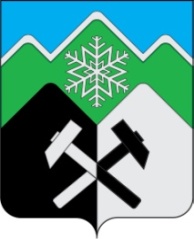 КЕМЕРОВСКАЯ ОБЛАСТЬ - КУЗБАССТАШТАГОЛЬСКИЙ МУНИЦИПАЛЬНЫЙ РАЙОНАДМИНИСТРАЦИЯ  ТАШТАГОЛЬСКОГО МУНИЦИПАЛЬНОГО РАЙОНАПОСТАНОВЛЕНИЕот «29» июля   2021  № 890-пО внесении изменений в постановление администрации Таштагольского муниципального района от 29.09.2020 №  1133 - п«Об утверждении муниципальной программы «Развитие улично-дорожной сети муниципального образования «Таштагольский муниципальный район» на 2021 - 2023 годы»В соответствии с Федеральным законом от 06.10.2003 № 131-ФЗ «Об общих принципах организации местного самоуправления в Российской Федерации», статьей 179 Бюджетного кодекса Российской Федерации, руководствуясь  Уставом Таштагольского муниципального района, постановляю:     1.  Внести в  постановление администрации Таштагольского муниципального района от 29.09.2020 № 1133-п «Об утверждении муниципальной программы «Развитие улично-дорожной сети муниципального образования Таштагольский муниципальный район» на 2021 - 2023 годы» (далее Программа) следующие изменения:     1.1. Приложение 1 к  постановлению от 29.09.2020 № 1133-п администрации Таштагольского муниципального района изложить в следующей редакции:«».     1.2. В паспорте муниципальной программы: «Объемы и источники финансирования муниципальной программы в целом и с разбивкой по годам ее реализации» изложить в следующей редакции: «      1.3.     Раздел 4. «Ресурсное обеспечение Программы» изложить в следующей редакции:    «Ресурсное обеспечение Программы Финансовые средства на реализацию Программы в 2021-2023 годах планируется формировать за счет средств дорожного фонда муниципального образования «Таштагольский муниципальный район».Средства местного бюджета на 2021-2023 годы планируется в объеме  87 322,20 тыс. руб.,в том числе по годам:   2021 год – 55 521,20 тыс. руб.   2022 год – 15 458,00 тыс. руб.   2023 год – 16 343,00 тыс. руб.Средства областного бюджета на 2021-2023 годы планируется в объеме             235 000,00 тыс. руб.,    в том числе по годам:   2021 год – 0,00  тыс. руб.   2022 год – 200 000,00 тыс. руб.   2023 год – 35 000,00 тыс. руб.         Возможное дополнительное финансирование в целях содействия в реализации мероприятий Программы может осуществляться из иных, не запрещенных законодательством источников.       Объемы ассигнований подлежат ежегодному уточнению, исходя из возможностей местного бюджета на соответствующий финансовый год».1.4. Раздел 7.«Программные мероприятия» изложить в следующей редакции:««.                                                                                                                                                             2. Пресс-секретарю Главы Таштагольского муниципального района (Кустовой М.Л.), разместить настоящее постановление на сайте администрации Таштагольского муниципального района в информационно - телекоммуникационной сети «Интернет».  3. Контроль за исполнением постановления  возложить на заместителя Главы Таштагольского муниципального района А. А. Чекрыжов.   4. Настоящее постановление вступает в силу с момента подписания.  Глава Таштагольского   муниципального  района	                                                           	     В.Н. МакутаДиректор муниципальной программыЗаместитель Главы Таштагольского муниципального района по дорожному хозяйству, транспорту и связи А. А. ЧекрыжовОтветственный исполнитель  (координатор)муниципальной ПрограммыНачальник отдела промышленности, транспорта и связи администрации Таштагольского муниципального района Исполнители муниципальной Программы Отдел по дорожному хозяйству, администрации Таштагольского муниципального района.Объемы и источники финансирования муниципальной программы в целом и с разбивкой по годам ее реализацииСредства местного бюджета в размере 87 322,20 тыс. руб.,в том числе по годам:2021 год – 55 521,20    тыс. руб.2022 год - 15 458,00 тыс. руб.2023 год - 16 343,00 тыс. руб.Средства областного бюджета в размере 235 000,00 тыс. руб.,в том числе по годам:2021 год – 0,00 тыс. руб.2022 год – 200 000,00 тыс. руб.2023 год - 35 000,00 тыс. руб.В целях содействия реализации мероприятий Программы возможно дополнительное финансирование из иных не запрещенных законодательством источников, в том числе:-    субсидии, предоставляемые из областного бюджета на выполнение работ по капитальному ремонту и ремонту дорог, капитальному ремонту и ремонту дворовых территорий многоквартирных домов, проездов к дворовым территориям многоквартирных домов;-       внебюджетные источники.№Наименование мероприятийОбъем финансирования, тыс. руб.Объем финансирования, тыс. руб.Объем финансирования, тыс. руб.Объем финансирования, тыс. руб.№Наименование мероприятийВсего2021202220231234561.Мероприятия по выполнению работ по строительству,  реконструкции, капитальному ремонту, содержанию и обслуживанию автомобильных дорог общего пользования местного значения, улично-дорожной сети, в том числе67 773,4041 241,2012 823,6013 708,601.Местный бюджет67 773,4041 241,2012 823,6013 708,601.В том числе:1.1Таштагольское городское поселение1.1Местный бюджет12 900,0012 900,000,000,001.2Казское городское поселение1.2Местный бюджет700,00700,000,000,001.3Шерегешское городское поселение1.3Местный бюджет22 586,0022 586,000,000,001.4Темирское городское поселениеМестный бюджет700,00700,000,000,001.5Мундыбашское городское поселениеМестный бюджет2 000,002 000,000,000,001.6Спасское городское поселениеМестный бюджет200,00200,000,000,002.Мероприятия по проектированию, строительство (реконструкция), капитальный ремонт и ремонт автомобильных дорог общего пользования муниципального значения 242 424,002 155,20202 634,4037 634,402.1Проектирование, строительство(реконструкция), капитальный ремонт автомобильных дорог общего пользования муниципального значения с твердым покрытием, а также до сельских населенных пунктов, не имеющих круглогодичной связи с сетью автомобильных дорог общего пользования, в том числе:75 268,800,00  37 634,4037 634,402.2Проектирование объекта объездной дороги от примыкания к действующей дороге Чугунаш-Шерегеш до сектора «Е» (прохождение государственной экспертизы)13 980,0013  980,000,000,00Областной бюджет70 000,000,0035 000,0035 000,00Местный бюджет7 424,0013 980,002 634,402 634,402.3Комплексное развитее спортивно-туритического комплекса «Шерегеш» (автодорога от примыкания к действующей дороге Чугунаш-Шерегеш до сектора «Е» СТК «Шерегеш»165 000,000,00165 000,000,00Областной бюджет165 000,000,00165 000,000,003.Мероприятия по ремонту и содержанию дворовых территорий многоквартирных домов в рамках муниципальной программы «Развитие улично - дорожной сети муниципального образования «Таштагольскиймуниципальный район» 2021 -2023 гг.300,00300,000,000,00Местный бюджет30030000ИТОГО:322 322,2055 521,20215 458,0051 343,00Местный бюджет87 322,2055 521,2015 458,0016 343,00Областной бюджет235 000,000,00200 000,0035 000,00